TEST 2 - Rovnice exponenciální a logaritmické Určete, zda na obrázku je graf funkce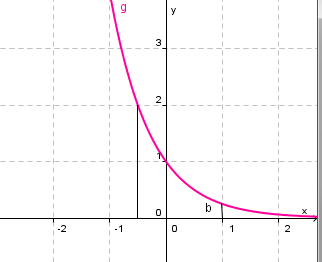 y = 2x y =  y = Užitím grafu funkce rozhodněte, jaký vztah platí mezi exponenty, je-li 
a  ba ba bJestliže platí vztah          , pak a 0	a   (0; 1)a  1 Hodnota neznámé ve vztahu   log a   -   je 420,5	Řešením  rovnice   log 3 ( 5 – 2x )  =  1  je K =  1K =  2 K =  3 Řešením  rovnice   (2 + log x) log x  = -1  je K =  10K =   K =   Obor pravdivosti rovnice   jeK =  -2; 3K =   K =  2; 3 Rovnice  3x-1 + 3x+2 = 28  má řešeníK =  3   K =  1   K =  7   Hodnota výrazu     2 log 5 25 + 3 log 2 64 + log 3   je 242022	Správná řešení: 1. c;  2. a;  3. c;   4. c;   5. a;  6. c;  7. a;   8. b 